Employment Application 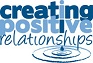 APPLICANT’S STATEMENTI hereby authorize all employers, organizations, and other entities and persons identified in this form to release any information contained in their files or records concerning me.In consideration of the receipt and evaluation of this application by Creating Positive Relationships (CPR), I hereby release CPR and any individual, church, youth organization, charity, employer, reference, or any other person or organization, including record custodians, both collectively and individually, from any and all liability for damages of whatever kind or nature which may at any time result to me, my heirs or family on account of compliance or any attempts to comply with this authorization.  I waive any right that I may have to inspect any information provided about me by any person or organization identified by me in this application.  I HAVE CAREFULLY READ THE FOREGOING RELEASE AND KNOW THE CONTENTS THEREOF, AND I SIGN THIS RELEASE AS MY OWN FREE ACT.I understand and agree that it is critical to the mission of CPR that all employees and volunteers conform to the highest standards of safety, interpersonal conduct, and sexual morality.  I affirm that I will strictly comply with CPR’s policies and procedures, including those concerning child safety and protection, sexual abuse and misconduct, and interpersonal relationships.  I understand and agree that failure by me to abide by such policies and procedures may result in my immediate dismissal or disciplinary action, all at the discretion of the staff of CPR.My responses above are truthful and accurate.  I understand and agree that if they are not truthful and accurate, CPR may determine that I am no longer qualified to be associated with CPR as an employee or volunteer in any capacity.Applicant’s Signature __________________________________________  Date____________________Witness _____________________________________________________  Date____________________For Office Use OnlyApplicant InformationApplicant InformationApplicant InformationApplicant InformationApplicant InformationApplicant InformationApplicant InformationApplicant InformationApplicant InformationApplicant InformationApplicant InformationApplicant InformationApplicant InformationApplicant InformationApplicant InformationApplicant InformationApplicant InformationApplicant InformationApplicant InformationApplicant InformationApplicant InformationApplicant InformationApplicant InformationApplicant InformationApplicant InformationApplicant InformationApplicant InformationApplicant InformationApplicant InformationApplicant InformationApplicant InformationApplicant InformationApplicant InformationApplicant InformationApplicant InformationApplicant InformationApplicant InformationApplicant InformationApplicant InformationApplicant InformationFull Name:Full Name:Full Name:Date:Date:Date:Date:	Last	Last	Last	Last	Last	Last	Last	Last	Last	Last	Last	Last	Last	Last	LastFirstFirstFirstFirstFirstFirstFirstFirstFirstFirstFirstFirstFirstFirstFirstM.I.M.I.M.I.M.I.M.I.M.I.M.I.M.I.M.I.M.I.Address:Address:Address:	Street Address	Street Address	Street Address	Street Address	Street Address	Street Address	Street Address	Street Address	Street Address	Street Address	Street Address	Street Address	Street Address	Street Address	Street Address	Street Address	Street Address	Street Address	Street Address	Street Address	Street Address	Street Address	Street Address	Street Address	Street Address	Street Address	Street Address	Street Address	Street Address	Street AddressApartment/Unit #Apartment/Unit #Apartment/Unit #Apartment/Unit #Apartment/Unit #Apartment/Unit #Apartment/Unit #Apartment/Unit #Apartment/Unit #Apartment/Unit #	City	City	City	City	City	City	City	City	City	City	City	City	City	City	City	City	City	City	City	City	City	City	City	City	City	City	City	City	City	CityStateStateStateStateStateStateZIP CodeZIP CodeZIP CodeZIP CodePhone:(     )      (     )      (     )      (     )      (     )      (     )      (     )      (     )      (     )      (     )      (     )      (     )      (     )      (     )      (     )      (     )      (     )      E-mail Address:E-mail Address:E-mail Address:E-mail Address:E-mail Address:E-mail Address:E-mail Address:Date Available:Date Available:Date Available:Date Available:Date Available:Cell Phone:Cell Phone:Cell Phone:Cell Phone:Cell Phone:Cell Phone:(     )      (     )      (     )      (     )      (     )      Position Applied for:Position Applied for:Position Applied for:Position Applied for:Position Applied for:Position Applied for:Position Applied for:Position Applied for:Are you a citizen of the ?Are you a citizen of the ?Are you a citizen of the ?Are you a citizen of the ?Are you a citizen of the ?Are you a citizen of the ?Are you a citizen of the ?Are you a citizen of the ?Are you a citizen of the ?Are you a citizen of the ?Are you a citizen of the ?Are you a citizen of the ?Are you a citizen of the ?Are you a citizen of the ?YESYESYESNONOIf no, are you authorized to work in the ?If no, are you authorized to work in the ?If no, are you authorized to work in the ?If no, are you authorized to work in the ?If no, are you authorized to work in the ?If no, are you authorized to work in the ?If no, are you authorized to work in the ?If no, are you authorized to work in the ?If no, are you authorized to work in the ?If no, are you authorized to work in the ?If no, are you authorized to work in the ?If no, are you authorized to work in the ?If no, are you authorized to work in the ?If no, are you authorized to work in the ?If no, are you authorized to work in the ?If no, are you authorized to work in the ?If no, are you authorized to work in the ?If no, are you authorized to work in the ?If no, are you authorized to work in the ?YESNOHave you ever worked for this company?Have you ever worked for this company?Have you ever worked for this company?Have you ever worked for this company?Have you ever worked for this company?Have you ever worked for this company?Have you ever worked for this company?Have you ever worked for this company?Have you ever worked for this company?Have you ever worked for this company?Have you ever worked for this company?Have you ever worked for this company?Have you ever worked for this company?Have you ever worked for this company?YESYESYESNONOIf yes, when?If yes, when?If yes, when?If yes, when?If yes, when?If yes, when?If yes, when?EducationEducationEducationEducationEducationEducationEducationEducationEducationEducationEducationEducationEducationEducationEducationEducationEducationEducationEducationEducationEducationEducationEducationEducationEducationEducationEducationEducationEducationEducationEducationEducationEducationEducationEducationEducationEducationEducationEducationEducationHigh School:High School:High School:High School:Address:Address:Address:Address:Address:From:To:To:To:Did you graduate?Did you graduate?Did you graduate?Did you graduate?Did you graduate?Did you graduate?Did you graduate?Did you graduate?YESYESNONONONONODegree:Degree:Degree:Degree:College:College:College:Address:Address:Address:Address:Address:From:To:To:To:Did you graduate?Did you graduate?Did you graduate?Did you graduate?Did you graduate?Did you graduate?Did you graduate?Did you graduate?YESYESNONONONONODegree:Degree:Degree:Degree:Other:Address:Address:Address:Address:Address:From:To:To:To:Did you graduate?Did you graduate?Did you graduate?Did you graduate?Did you graduate?Did you graduate?Did you graduate?Did you graduate?YESYESNONONONONODegree:Degree:Degree:Degree:ReferencesReferencesReferencesReferencesReferencesReferencesReferencesReferencesReferencesReferencesReferencesReferencesReferencesReferencesReferencesReferencesReferencesReferencesReferencesReferencesReferencesReferencesReferencesReferencesReferencesReferencesReferencesReferencesReferencesReferencesReferencesReferencesReferencesReferencesReferencesReferencesReferencesReferencesReferencesReferencesPlease list three professional references.Please list three professional references.Please list three professional references.Please list three professional references.Please list three professional references.Please list three professional references.Please list three professional references.Please list three professional references.Please list three professional references.Please list three professional references.Please list three professional references.Please list three professional references.Please list three professional references.Please list three professional references.Please list three professional references.Please list three professional references.Please list three professional references.Please list three professional references.Please list three professional references.Please list three professional references.Please list three professional references.Please list three professional references.Please list three professional references.Please list three professional references.Please list three professional references.Please list three professional references.Please list three professional references.Please list three professional references.Please list three professional references.Please list three professional references.Please list three professional references.Please list three professional references.Please list three professional references.Please list three professional references.Please list three professional references.Please list three professional references.Please list three professional references.Please list three professional references.Please list three professional references.Please list three professional references.Full Name:Full Name:Full Name:Relationship:Relationship:Relationship:Relationship:Relationship:Company:Company:Company:Phone:Phone:Phone:(     )      (     )      (     )      (     )      (     )      (     )      (     )      (     )      (     )      Address:Address:Full Name:Full Name:Full Name:Relationship:Relationship:Relationship:Relationship:Relationship:Company:Company:Company:Phone:Phone:Phone:Phone:Phone:(     )      (     )      (     )      (     )      (     )      (     )      (     )      (     )      Address:Address:Full Name:Full Name:Full Name:Relationship:Relationship:Relationship:Relationship:Relationship:Company:Company:Company:Phone:Phone:Phone:(     )      (     )      (     )      (     )      (     )      (     )      (     )      (     )      (     )      Address:Address:Previous EmploymentPrevious EmploymentPrevious EmploymentPrevious EmploymentPrevious EmploymentPrevious EmploymentPrevious EmploymentPrevious EmploymentPrevious EmploymentPrevious EmploymentPrevious EmploymentPrevious EmploymentPrevious EmploymentPrevious EmploymentPrevious EmploymentPrevious EmploymentPrevious EmploymentPrevious EmploymentPrevious EmploymentPrevious EmploymentPrevious EmploymentPrevious EmploymentPrevious EmploymentPrevious EmploymentPrevious EmploymentPrevious EmploymentPrevious EmploymentPrevious EmploymentPrevious EmploymentPrevious EmploymentPrevious EmploymentPrevious EmploymentPrevious EmploymentPrevious EmploymentPrevious EmploymentPrevious EmploymentPrevious EmploymentPrevious EmploymentPrevious EmploymentPrevious EmploymentCompany:Company:Company:Phone:Phone:Phone:Phone:Phone:Phone:Phone:Phone:(     )      (     )      (     )      (     )      (     )      (     )      (     )      (     )      Address:Address:Address:Supervisor:Supervisor:Supervisor:Supervisor:Supervisor:Supervisor:Supervisor:Job Title:Job Title:Job Title:Responsibilities:Responsibilities:Responsibilities:Responsibilities:Responsibilities:Responsibilities:From:To:To:Reason for Leaving:Reason for Leaving:Reason for Leaving:Reason for Leaving:Reason for Leaving:Reason for Leaving:Reason for Leaving:Reason for Leaving:May we contact your previous supervisor for a reference?May we contact your previous supervisor for a reference?May we contact your previous supervisor for a reference?May we contact your previous supervisor for a reference?May we contact your previous supervisor for a reference?May we contact your previous supervisor for a reference?May we contact your previous supervisor for a reference?May we contact your previous supervisor for a reference?May we contact your previous supervisor for a reference?May we contact your previous supervisor for a reference?May we contact your previous supervisor for a reference?May we contact your previous supervisor for a reference?May we contact your previous supervisor for a reference?May we contact your previous supervisor for a reference?May we contact your previous supervisor for a reference?May we contact your previous supervisor for a reference?May we contact your previous supervisor for a reference?May we contact your previous supervisor for a reference?May we contact your previous supervisor for a reference?YESYESYESYESNONONONONONOCompany:Company:Company:Phone:Phone:Phone:Phone:Phone:Phone:Phone:Phone:(     )      (     )      (     )      (     )      (     )      (     )      (     )      (     )      Address:Address:Address:Supervisor:Supervisor:Supervisor:Supervisor:Supervisor:Supervisor:Supervisor:Job Title:Job Title:Job Title:Responsibilities:Responsibilities:Responsibilities:Responsibilities:Responsibilities:Responsibilities:From:To:To:Reason for Leaving:Reason for Leaving:Reason for Leaving:Reason for Leaving:Reason for Leaving:Reason for Leaving:Reason for Leaving:Reason for Leaving:May we contact your previous supervisor for a reference?May we contact your previous supervisor for a reference?May we contact your previous supervisor for a reference?May we contact your previous supervisor for a reference?May we contact your previous supervisor for a reference?May we contact your previous supervisor for a reference?May we contact your previous supervisor for a reference?May we contact your previous supervisor for a reference?May we contact your previous supervisor for a reference?May we contact your previous supervisor for a reference?May we contact your previous supervisor for a reference?May we contact your previous supervisor for a reference?May we contact your previous supervisor for a reference?May we contact your previous supervisor for a reference?May we contact your previous supervisor for a reference?May we contact your previous supervisor for a reference?May we contact your previous supervisor for a reference?May we contact your previous supervisor for a reference?May we contact your previous supervisor for a reference?YESYESYESYESNONONONONONOCompany:Company:Company:Phone:Phone:Phone:Phone:Phone:Phone:Phone:Phone:(     )      (     )      (     )      (     )      (     )      (     )      (     )      (     )      Address:Address:Address:Supervisor:Supervisor:Supervisor:Supervisor:Supervisor:Supervisor:Supervisor:Job Title:Job Title:Job Title:Responsibilities:Responsibilities:Responsibilities:Responsibilities:Responsibilities:Responsibilities:From:To:To:Reason for Leaving:Reason for Leaving:Reason for Leaving:Reason for Leaving:Reason for Leaving:Reason for Leaving:Reason for Leaving:Reason for Leaving:May we contact your previous supervisor for a reference?May we contact your previous supervisor for a reference?May we contact your previous supervisor for a reference?May we contact your previous supervisor for a reference?May we contact your previous supervisor for a reference?May we contact your previous supervisor for a reference?May we contact your previous supervisor for a reference?May we contact your previous supervisor for a reference?May we contact your previous supervisor for a reference?May we contact your previous supervisor for a reference?May we contact your previous supervisor for a reference?May we contact your previous supervisor for a reference?May we contact your previous supervisor for a reference?May we contact your previous supervisor for a reference?May we contact your previous supervisor for a reference?May we contact your previous supervisor for a reference?May we contact your previous supervisor for a reference?May we contact your previous supervisor for a reference?May we contact your previous supervisor for a reference?YESYESYESYESNONONONONONOPersonal SituationsPersonal SituationsPersonal SituationsPersonal SituationsPersonal SituationsPersonal SituationsPersonal SituationsPersonal SituationsPersonal SituationsPersonal SituationsPersonal SituationsPersonal SituationsPersonal SituationsPersonal SituationsPersonal SituationsPersonal SituationsPersonal SituationsPersonal SituationsPersonal SituationsPersonal SituationsPersonal SituationsPersonal SituationsPersonal SituationsPersonal SituationsPersonal SituationsPersonal SituationsPersonal SituationsPersonal SituationsPersonal SituationsPersonal SituationsPersonal SituationsPersonal SituationsPersonal SituationsPersonal SituationsPersonal SituationsPersonal SituationsPersonal SituationsPersonal SituationsPersonal SituationsPersonal SituationsHave you ever been convicted of or pled guilty to a crime?Have you ever been convicted of or pled guilty to a crime?Have you ever been convicted of or pled guilty to a crime?Have you ever been convicted of or pled guilty to a crime?Have you ever been convicted of or pled guilty to a crime?Have you ever been convicted of or pled guilty to a crime?Have you ever been convicted of or pled guilty to a crime?Have you ever been convicted of or pled guilty to a crime?Have you ever been convicted of or pled guilty to a crime?Have you ever been convicted of or pled guilty to a crime?Have you ever been convicted of or pled guilty to a crime?Have you ever been convicted of or pled guilty to a crime?Have you ever been convicted of or pled guilty to a crime?Have you ever been convicted of or pled guilty to a crime?YESYESYESNONOIf yes, explain:If yes, explain:If yes, explain:If yes, explain:Have you ever committed, or have you ever been accused, charged or alleged to have committed, any act of neglecting, abusing or molesting any child?Have you ever committed, or have you ever been accused, charged or alleged to have committed, any act of neglecting, abusing or molesting any child?Have you ever committed, or have you ever been accused, charged or alleged to have committed, any act of neglecting, abusing or molesting any child?Have you ever committed, or have you ever been accused, charged or alleged to have committed, any act of neglecting, abusing or molesting any child?Have you ever committed, or have you ever been accused, charged or alleged to have committed, any act of neglecting, abusing or molesting any child?Have you ever committed, or have you ever been accused, charged or alleged to have committed, any act of neglecting, abusing or molesting any child?Have you ever committed, or have you ever been accused, charged or alleged to have committed, any act of neglecting, abusing or molesting any child?Have you ever committed, or have you ever been accused, charged or alleged to have committed, any act of neglecting, abusing or molesting any child?Have you ever committed, or have you ever been accused, charged or alleged to have committed, any act of neglecting, abusing or molesting any child?Have you ever committed, or have you ever been accused, charged or alleged to have committed, any act of neglecting, abusing or molesting any child?Have you ever committed, or have you ever been accused, charged or alleged to have committed, any act of neglecting, abusing or molesting any child?Have you ever committed, or have you ever been accused, charged or alleged to have committed, any act of neglecting, abusing or molesting any child?Have you ever committed, or have you ever been accused, charged or alleged to have committed, any act of neglecting, abusing or molesting any child?Have you ever committed, or have you ever been accused, charged or alleged to have committed, any act of neglecting, abusing or molesting any child?YESYESYESNONOIf yes, explain:If yes, explain:If yes, explain:If yes, explain:Is there any circumstance or pattern in your life that would make it inappropriate for you to serve with minors or would compromise the integrity of Creating Positive Relationships?Is there any circumstance or pattern in your life that would make it inappropriate for you to serve with minors or would compromise the integrity of Creating Positive Relationships?Is there any circumstance or pattern in your life that would make it inappropriate for you to serve with minors or would compromise the integrity of Creating Positive Relationships?Is there any circumstance or pattern in your life that would make it inappropriate for you to serve with minors or would compromise the integrity of Creating Positive Relationships?Is there any circumstance or pattern in your life that would make it inappropriate for you to serve with minors or would compromise the integrity of Creating Positive Relationships?Is there any circumstance or pattern in your life that would make it inappropriate for you to serve with minors or would compromise the integrity of Creating Positive Relationships?Is there any circumstance or pattern in your life that would make it inappropriate for you to serve with minors or would compromise the integrity of Creating Positive Relationships?Is there any circumstance or pattern in your life that would make it inappropriate for you to serve with minors or would compromise the integrity of Creating Positive Relationships?Is there any circumstance or pattern in your life that would make it inappropriate for you to serve with minors or would compromise the integrity of Creating Positive Relationships?Is there any circumstance or pattern in your life that would make it inappropriate for you to serve with minors or would compromise the integrity of Creating Positive Relationships?Is there any circumstance or pattern in your life that would make it inappropriate for you to serve with minors or would compromise the integrity of Creating Positive Relationships?Is there any circumstance or pattern in your life that would make it inappropriate for you to serve with minors or would compromise the integrity of Creating Positive Relationships?Is there any circumstance or pattern in your life that would make it inappropriate for you to serve with minors or would compromise the integrity of Creating Positive Relationships?Is there any circumstance or pattern in your life that would make it inappropriate for you to serve with minors or would compromise the integrity of Creating Positive Relationships?YESYESYESNONOIf yes, explain:If yes, explain:If yes, explain:If yes, explain:Why are you interested in being an Instructor for Creating Positive Relationships?Why are you interested in being an Instructor for Creating Positive Relationships?Why are you interested in being an Instructor for Creating Positive Relationships?Why are you interested in being an Instructor for Creating Positive Relationships?Why are you interested in being an Instructor for Creating Positive Relationships?Why are you interested in being an Instructor for Creating Positive Relationships?Why are you interested in being an Instructor for Creating Positive Relationships?Why are you interested in being an Instructor for Creating Positive Relationships?Why are you interested in being an Instructor for Creating Positive Relationships?Why are you interested in being an Instructor for Creating Positive Relationships?Why are you interested in being an Instructor for Creating Positive Relationships?Why are you interested in being an Instructor for Creating Positive Relationships?Why are you interested in being an Instructor for Creating Positive Relationships?Why are you interested in being an Instructor for Creating Positive Relationships?Explain:Explain:Explain:Explain:What are your experiences working with junior high or high school students?What are your experiences working with junior high or high school students?What are your experiences working with junior high or high school students?What are your experiences working with junior high or high school students?What are your experiences working with junior high or high school students?What are your experiences working with junior high or high school students?What are your experiences working with junior high or high school students?What are your experiences working with junior high or high school students?What are your experiences working with junior high or high school students?What are your experiences working with junior high or high school students?What are your experiences working with junior high or high school students?What are your experiences working with junior high or high school students?What are your experiences working with junior high or high school students?What are your experiences working with junior high or high school students?Explain:Explain:Explain:Explain:What are your experiences with public speaking?What are your experiences with public speaking?What are your experiences with public speaking?What are your experiences with public speaking?What are your experiences with public speaking?What are your experiences with public speaking?What are your experiences with public speaking?What are your experiences with public speaking?What are your experiences with public speaking?What are your experiences with public speaking?What are your experiences with public speaking?What are your experiences with public speaking?What are your experiences with public speaking?What are your experiences with public speaking?Explain:Explain:Explain:Explain:Disclaimer and SignatureDisclaimer and SignatureDisclaimer and SignatureDisclaimer and SignatureDisclaimer and SignatureDisclaimer and SignatureDisclaimer and SignatureDisclaimer and SignatureDisclaimer and SignatureDisclaimer and SignatureDisclaimer and SignatureDisclaimer and SignatureDisclaimer and SignatureDisclaimer and SignatureDisclaimer and SignatureDisclaimer and SignatureDisclaimer and SignatureDisclaimer and SignatureDisclaimer and SignatureDisclaimer and SignatureDisclaimer and SignatureDisclaimer and SignatureDisclaimer and SignatureDisclaimer and SignatureDisclaimer and SignatureDisclaimer and SignatureDisclaimer and SignatureDisclaimer and SignatureDisclaimer and SignatureDisclaimer and SignatureDisclaimer and SignatureDisclaimer and SignatureDisclaimer and SignatureDisclaimer and SignatureDisclaimer and SignatureDisclaimer and SignatureDisclaimer and SignatureDisclaimer and SignatureDisclaimer and SignatureDisclaimer and SignatureI certify that my answers are true and complete to the best of my knowledge. If this application leads to employment, I understand that false or misleading information in my application or interview may result in my release.I certify that my answers are true and complete to the best of my knowledge. If this application leads to employment, I understand that false or misleading information in my application or interview may result in my release.I certify that my answers are true and complete to the best of my knowledge. If this application leads to employment, I understand that false or misleading information in my application or interview may result in my release.I certify that my answers are true and complete to the best of my knowledge. If this application leads to employment, I understand that false or misleading information in my application or interview may result in my release.I certify that my answers are true and complete to the best of my knowledge. If this application leads to employment, I understand that false or misleading information in my application or interview may result in my release.I certify that my answers are true and complete to the best of my knowledge. If this application leads to employment, I understand that false or misleading information in my application or interview may result in my release.I certify that my answers are true and complete to the best of my knowledge. If this application leads to employment, I understand that false or misleading information in my application or interview may result in my release.I certify that my answers are true and complete to the best of my knowledge. If this application leads to employment, I understand that false or misleading information in my application or interview may result in my release.I certify that my answers are true and complete to the best of my knowledge. If this application leads to employment, I understand that false or misleading information in my application or interview may result in my release.I certify that my answers are true and complete to the best of my knowledge. If this application leads to employment, I understand that false or misleading information in my application or interview may result in my release.I certify that my answers are true and complete to the best of my knowledge. If this application leads to employment, I understand that false or misleading information in my application or interview may result in my release.I certify that my answers are true and complete to the best of my knowledge. If this application leads to employment, I understand that false or misleading information in my application or interview may result in my release.I certify that my answers are true and complete to the best of my knowledge. If this application leads to employment, I understand that false or misleading information in my application or interview may result in my release.I certify that my answers are true and complete to the best of my knowledge. If this application leads to employment, I understand that false or misleading information in my application or interview may result in my release.I certify that my answers are true and complete to the best of my knowledge. If this application leads to employment, I understand that false or misleading information in my application or interview may result in my release.I certify that my answers are true and complete to the best of my knowledge. If this application leads to employment, I understand that false or misleading information in my application or interview may result in my release.I certify that my answers are true and complete to the best of my knowledge. If this application leads to employment, I understand that false or misleading information in my application or interview may result in my release.I certify that my answers are true and complete to the best of my knowledge. If this application leads to employment, I understand that false or misleading information in my application or interview may result in my release.I certify that my answers are true and complete to the best of my knowledge. If this application leads to employment, I understand that false or misleading information in my application or interview may result in my release.I certify that my answers are true and complete to the best of my knowledge. If this application leads to employment, I understand that false or misleading information in my application or interview may result in my release.I certify that my answers are true and complete to the best of my knowledge. If this application leads to employment, I understand that false or misleading information in my application or interview may result in my release.I certify that my answers are true and complete to the best of my knowledge. If this application leads to employment, I understand that false or misleading information in my application or interview may result in my release.I certify that my answers are true and complete to the best of my knowledge. If this application leads to employment, I understand that false or misleading information in my application or interview may result in my release.I certify that my answers are true and complete to the best of my knowledge. If this application leads to employment, I understand that false or misleading information in my application or interview may result in my release.I certify that my answers are true and complete to the best of my knowledge. If this application leads to employment, I understand that false or misleading information in my application or interview may result in my release.I certify that my answers are true and complete to the best of my knowledge. If this application leads to employment, I understand that false or misleading information in my application or interview may result in my release.I certify that my answers are true and complete to the best of my knowledge. If this application leads to employment, I understand that false or misleading information in my application or interview may result in my release.I certify that my answers are true and complete to the best of my knowledge. If this application leads to employment, I understand that false or misleading information in my application or interview may result in my release.I certify that my answers are true and complete to the best of my knowledge. If this application leads to employment, I understand that false or misleading information in my application or interview may result in my release.I certify that my answers are true and complete to the best of my knowledge. If this application leads to employment, I understand that false or misleading information in my application or interview may result in my release.I certify that my answers are true and complete to the best of my knowledge. If this application leads to employment, I understand that false or misleading information in my application or interview may result in my release.I certify that my answers are true and complete to the best of my knowledge. If this application leads to employment, I understand that false or misleading information in my application or interview may result in my release.I certify that my answers are true and complete to the best of my knowledge. If this application leads to employment, I understand that false or misleading information in my application or interview may result in my release.I certify that my answers are true and complete to the best of my knowledge. If this application leads to employment, I understand that false or misleading information in my application or interview may result in my release.I certify that my answers are true and complete to the best of my knowledge. If this application leads to employment, I understand that false or misleading information in my application or interview may result in my release.I certify that my answers are true and complete to the best of my knowledge. If this application leads to employment, I understand that false or misleading information in my application or interview may result in my release.I certify that my answers are true and complete to the best of my knowledge. If this application leads to employment, I understand that false or misleading information in my application or interview may result in my release.I certify that my answers are true and complete to the best of my knowledge. If this application leads to employment, I understand that false or misleading information in my application or interview may result in my release.I certify that my answers are true and complete to the best of my knowledge. If this application leads to employment, I understand that false or misleading information in my application or interview may result in my release.I certify that my answers are true and complete to the best of my knowledge. If this application leads to employment, I understand that false or misleading information in my application or interview may result in my release.Signature:Signature:Signature:Date:Date:Date:Interview____________Approved/Denied_____________Orientation____________Reason if denied_____________References____________Entered_____________